October 15, 2021Name________Position______Department affiliation______Michigan State University
Address_____Phone #______Dear Dr. __Name_____,We’re delighted to extend the full support of Michigan State University’s (MSU) Transgenic and Genome Editing Facility (TGEF) for the proposed experiments in your ______Funding Agency and Grant Mechanism______ proposal entitled “____proposal title_________”. The Office of Research and Innovation established MSU-TGEF to provide faculty with comprehensive expertise, resources, and support in genetic engineering, molecular cloning, and genome editing.The mission of MSU-TGEF is to support the in-house generation of transgenic organisms, embryos and cells in a variety of species using the latest genome editing technologies such as CRISPR-Cas. MSU-TGEF provides support at all stages of genome editing projects, including project consultation, experimental design, construct generation, validation and molecular screening, and delivery of genome editing reagents to cells and embryos through transfection, electroporation or microinjection.As per our discussions on your proposed project, we will collaborate with you to generate _______describe model or experiment you seek support on_______We will also assist you with _____ list any additional service or support you’ll be seeking from TGEF __________We look forward to a fruitful collaboration and assisting you with achieving your project’s aims.Sincerely,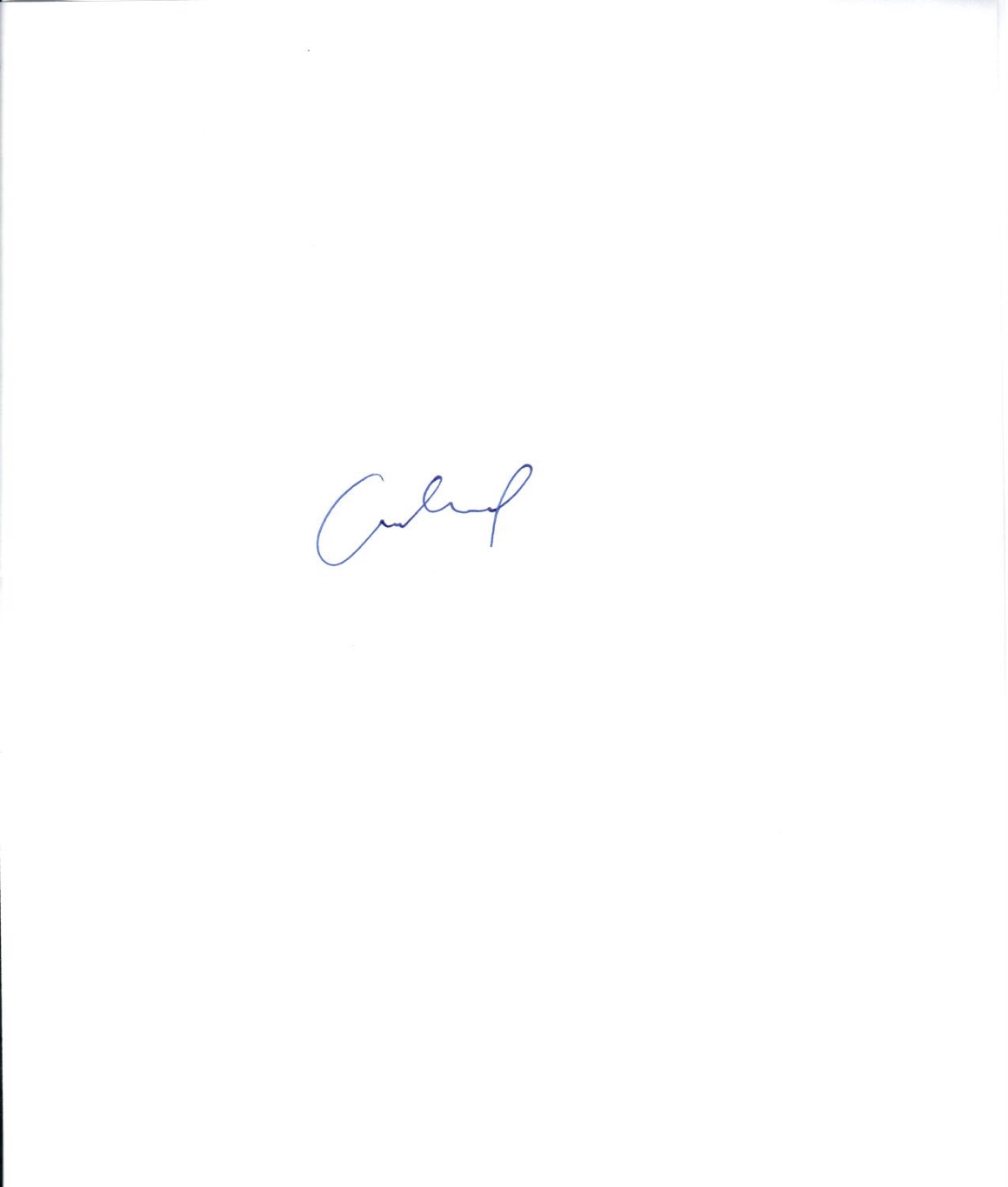 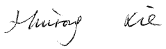 Elena Demireva, PhD and Huirong Xie, PhDTransgenic and Genome Editing FacilityInstitute for Quantitative Health Science and EngineeringMichigan State UniversityIQ Bioengineering Bldg, rm 1111775 Woodlot DriveEast Lansing, MI 48823office: (517) 884-6955, -6954cell: (917) 519-3853demireva@msu.eduxiehuiro@msu.edu